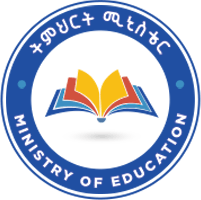 Ministry of EducationIdentified Competency Focus Areas and Core Courses for Ethiopian Higher Education Institutions’ Exit Examination Program: - BA in Amharic Language and LiteraturePrepared By Agegnehu TesfaUniversity of Gondar July 2022Addis AbabaEthiopiaContent IntroductionQuality of education in Ethiopia has been an issue at all levels of the education System.  It has been believed realizing exit examination in the universities will support the process of improving the poor quality of education. Ethiopian Language(s) & Literature – Amharic has been one of the programs given in many universities of the country. Hence, the purpose of this guide is to set competencies & identify courses. So that, we have set the competencies & identified basic courses  based on the four thematic areas of the Program. Which are Linguistics, Literature, and Language Skills & Research Methods.  Under these themes, it has been identified 15 basic courses among 33 major Courses of the curriculum in line with the set minimum learning or required competencies.  To implement this exit exam in 2015 E.C based on the curriculum of the program the following required competencies & Courses are selected in line with the four thematic areas .   Expected profile of graduates Competencies and learning outcomes2. Required Basic learning Competencies (profile) of the Curriculumanalyze reading texts for its structure and contents; Demonstrate the ability to analyze and write for various rhetorical situations; Develop efficient and effective techniques for generating, organizing, drafting, and editing written texts;Specify a purpose, audience, and format for a given writing and speaking tasks;Develop a persuasive argument and support it with evidence and effective appeals that target (their) intended audience;8. Demonstrate ability to translate texts from Amharic to other languages and vice versa;9. Understand basic linguistic principles to undertake language study; 10. Analyze reading texts and literary works for its structure and characteristic stylistic features;11. Master the conventions and techniques of literary criticism; 12. Understand and appreciate literary works; 13. Understand how to conduct quantitative and qualitative research;14. Understand multilingual and multicultural issues in multilingual and multicultural contexts      18. Consult in issues related to language, Literature and cultureCourses to be included in the exam Categorizing courses in to themesSample Objectives, developed in line with the three domains for some selected courses of each focus area or theme  Conclusion This guide will be used as preliminary document to prepare exit examination for prospective graduates of Ethiopian language & literature_ Amharic in the Ethiopian higher education.. The guide will serve as bases to develop Amharic exit examination in the four thematic areas of the program which are Linguistic, Literature, Language skills & Research areas.   In order to achieve these objectives the guide will be revised based on the comments given by different instructors from different universities where the program has been existed..   NoContent Page1Introduction -------------------------------22Major Thematic Areas of the Program  ----------------------------------         33.Required Basic learning Competencies (profile) of the Curriculum ____________________      4.4Selected Basic Courses from the Curriculum and their Codes ----------35.Themes, Competencies & Selected Courses relations 46Sample Objectives, developed in line with the three domains  for some selected courses of each focus area or theme  77Conclusion9NoCourse Titles   Course CodesCredit hrECTS1Amharic Critical Reading and Text Analysis         ELAm40132Amharic advanced composition                                  ELAm20163Workshops in Text Editing      ELAm40124Technical Writing 	ELAm30115Translation Theories and Practice II 			 ELAm40246Amharic syntaxELAm30287Survey of Ethiopian Languages ELAm40228Literary Readings and Human Concerns		ELAm20329Practical Literary Criticism 	ELAm403510Workshop on creative writing	ELAm403811Fundamentals of Literature  ELAm203112Research Methods 	ELAm305213Issues in Multilingualism and Multiculturalism ELAm202414Introduction to folklore 	Elam 20361515 Languages and Society ELAm3023NoMajor Thematic  Areas Selected Competencies Selected Courses  Remark 1Linguistic Understand basic linguistic principles to undertake language study; Amharic syntax  ELAm3028   Survey of Ethiopian Languages            ELAm40221Linguistic Demonstrate ability to translate texts from Amharic to other languages and vice versa;Translation Theories and Practice II         ELAm40242.Literature Analyze reading texts and literary works for its structure and characteristic stylistic features;Literary Readings and Human Concerns              ELAm20322.Literature Master the conventions and techniques of literary criticism; ; Practical Literary Criticism     ELAm4035Workshop on creative writing                   ELAm40382.Literature Understand and appreciate literary works; Fundamentals of Literature   ELAm2031Practical Literary Criticism ELAm40353Language Skillsanalyze reading texts for its structure and contents;Amharic Critical Reading and Text Analysis ELAm40133Language SkillsDemonstrate the ability to analyze and write for various rhetorical situationsAmharic advanced composition ELAm2016Amharic Critical Reading and Text Analysis ELAm40133Language SkillsDevelop efficient and effective techniques for generating, organizing, drafting, and editing written texts;Amharic advanced composition ELAm2016Workshops in Text Editing ELAm40123Language SkillsSpecify a purpose, audience, and format for a given writing and speaking tasks;Technical Writing ELAm30113Language SkillsDevelop a persuasive argument and support it with evidence and effective appeals that target (their) intended audience;Amharic advanced composition ELAm2016Amharic Critical Reading and Text Analysis ELAm40134Research Methods Understand how to conduct quantitative and qualitative research;Research Methods    ELAm3052NoThematic areasSelected  Objectives in line with the three domains    Objectives in line with the three domains    Objectives in line with the three domains   Cognitive Psychomotor, or behavioral, learning  Affective 1Language SkillsAmharic Critical Reading and Text Analysis1. Understand the theories of reading2.Identify different types of texts and the best strategies for reading them3.Develop an awareness of the different views of the reading process and the fundamental features of effective reading;  4. Identify different types of texts and the best strategies for reading them;5. Identify kinds  & elements of discourse6. Differentiate oral discourse from written discourse; 7. Analyze different texts;1.Demonstrate improved reading speed and comprehension2.. Develop the art and techniques of interpreting and evaluating a piece of writing; 3.  Develop different reading strategies to be applied during reading unfamiliar texts independently4. Practice reading strategies.5. Prepare sample oral and written discourse;6 Clarify their thinking about different texts;1.Appreciate various text organizations and discourse patterns;2. Encourage to become involved with a text;3. Be encouraged to share their initial responses through different reflective activities; 4. Be encouraged to share their initial responses through different reflective activities;2Linguistics  Translation Theories and Practice I& II ELAm40241.Define Translation;  2.Discuss the history of Translation; 3. Identify the significance of Translation; 4 Explain the essentials of translation;5.Analyze the pedagogical significance of Translation;   6. Explain the different concepts of Translation; 7.  Explain the basic differences between SL and TL emphasis Methods of Translation1.Translate words, phrase, sentences, proverbs, idioms and passages mainly from English into Amharic and vice versa;2. Develop the skill of evaluating translation work3. Translate paragraphs and texts mainly from Amharic into English and vice-versa4 Translate texts and passages mainly from English into Amharic and vice versa;3 Literature Fundamentals of Literature, Literary Readings and Human Concerns, Practical Literary Criticism    , Workshop on creative writing and Introduction to Folklore                                Explain the nature and features of art  Discuss the major trends, movements and developments of Literature  Explain concepts, significance and functions of literature  Classify literature under oral and written  Classify literature under prose and verse categories  Describe elements and techniques of literature     Discuss the concepts of literary criticism Identify key concepts and dominant feature of folklore  Explain functions of folklore  Describe major forms of folklore  Recognize mode of folklore transmission Read literary texts critically.Understand and appreciate literary discourse.  Analyze literature as a cultural and interactive phenomenon..  Explain the thematic concerns of early Amharic literatures  Discuss the major issues raised in modern Amharic literatures - Explain the state of folkloric study in Ethiopia- Apply different approaches in analysis and interpretation of different folklore forms-Classify Amharic poetry Carry out literary criticism on selected literary works-Produce polished and carefully edited samples of creative writing Analyze and appreciate literary texts.-Understand and appreciate literary discourse- Respond critically and creatively to the world around-  Relate the contents of the works with historical, political, social and economic ideal of the respective periods.Appreciate & Provide critical analysis on different dramatic styles - Critically evaluate their own and others written materials- Show the thematic and technical preoccupations of the Amharic short story4Research Define & Explain the characteristics of research;Identify Basic Research Procedures; Identify different approaches of research;   Identify research Problem, Set research question , Prepare research proposal, Prepare data collection instruments and Collect data for research purposeWrite research report